- Üzenet három részben -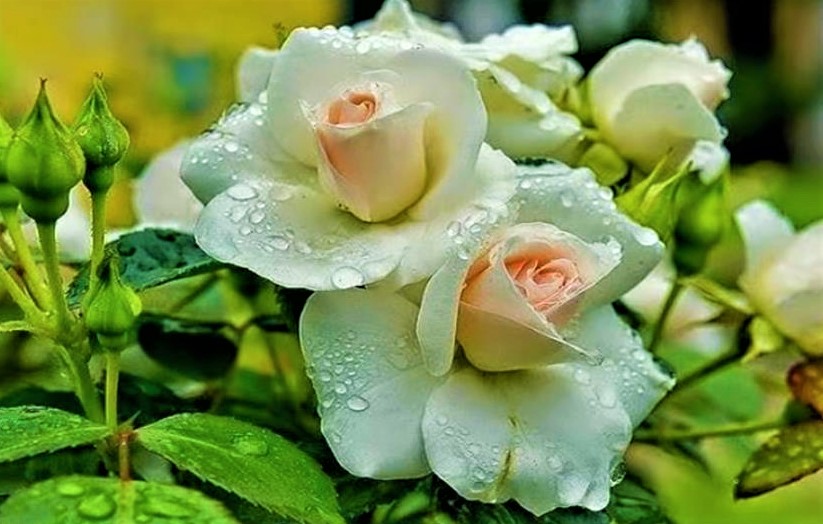 Belső átalakulás egy személyesen feltűnésmentes és szívélyes, mennyei eredetű lények- 3. rész -Üzenet témák: Leírás Jézus földi életéből a teljesen új égi tudás nehéz belső elfogadásáról.A lények kommunikációjának lehetősége a szeretetszellemen keresztül, akik az Én Vagyok szeretetszövetséghez tartoznak.Milyen energiákat vonz az ember az imádságban, ha személyes képe van az Isten-szellemről vagy a mennyei lényekről az Én Vagyok szeretetegységből.A baljós földi lények a vezetőket és a médiaszakembereket is arra késztetik, hogy félremagyarázzák, megsokszorozzák a kényszerítést és félelmet keltsenek.Hogyan ösztönözhetik a szeretet szellemének képi útmutatásai a túlvilági magasabb rendű lényekről a szellemileg stagnáló vagy súlyosan megterhelt lelkeket arra, hogy visszatérjenek a mennybe.Ezért van az, hogy csak az alázat és az őszinteség révén áramlanak a leküzdés felszabadító energiái Isten Lelkéből egy felismert hibái miatt felszabadító energiák egy felvilágosult lény felé.Mely életmód egyenesen a mennyei létbe vezet minket.Az üzenet folytatása:Most szeretetszellemem visszatér az előző kinyilatkoztatási szakaszhoz, amelyben leírtam nektek, hogyan hallotta Jézus először az ősatyjától, hogy milyen mennyei származású.Miután Jézus Krisztus meghallotta az ősatyától a mennyei teremtésről szóló új ismereteket, kétségekbe esett, és hosszabb ideig kellett elviselnie a lelki küzdelmeket. Ez idő alatt már nem akart tudni az ihletről, mert azt feltételezte, hogy egy ellenkező szellem adta neki. De nem akarta félretenni a szív imáját, mert a lelke folyton erre ösztönözte. Már nem az Eredeti Atyához imádkozott, hanem egyszerűen Isten egy mennyei lényéhez, akit nem láthatott. Egyszer már olyan messzire visszatért önmagába, hogy meghallotta Isten belső szavát. Aztán meghallott engem, a szeretet egyetemes szellemét, és rögtön az inspiráció kezdetén erősebb energiákat érzett belső fénytudatában áramolni, mint amilyeneket az ősatyjával hallott magában, ezért bízott szeretetteljes közvetítésemben. Nagyon finoman és óvatosan elmagyaráztam neki, hogy nem szabad elutasítania az ősatyjáról való tudást, mert őt valóban az ősszülei teremtették első lényként, és ő is egyike a számtalan teremtett égi első lénynek. Egy idő után, amikor elgondolkodott kinyilatkoztatásomon, ismét hozzám, az égi ősnapban lévő egyetemes szeretetszellemhez fordult, és csak hónapok múlva tudtam elmagyarázni neki, hogy az égi lényből sok égi terv szerinti megváltó lénnyel együtt indult el, hogy megmentse a teremtést a mélyen bukott lények által okozott pusztulástól, akiket a szellemi téveszméik hajtottak. Mi több, az ősszülők általi teremtése után, velük, a mennyei kettősével és velem, a szeretetszellemmel együtt egy mennyei Én Vagyok szeretetegyesülethez tartozott. Csak célozgatva magyaráztam el neki, hogy az égi lények miért alapították meg a szeretetszövetséget az égi lényben. Visszafogtam magam a további magyarázatokkal, mert különben lelkileg túlterheltem volna. Másrészt a felső és tudatalattijában létező korlátozott szókincse és nyelvezete nem tette lehetővé a mennyei életelv részletesebb leírását. De az ő mennyei lénye sem a törvény mélyreható kinyilatkoztatásaiért testesült meg, hanem látszólag azért, hogy a teremtés üdvösségét az üdvösség mennyei tervlényeivel együtt megvalósítsa. Elmagyaráztam neki azt is, hogy a Teremtő Anyja miért ment lányaival és fiaival az égen kívüli bukó világokba néhány kozmikus eonnyi égi időre, ahol csak rövid ideig tartózkodott, és az ő (Jézus) földi idejében már hazafelé tartott, és nem sokkal a mennyei fényfal előtt állt fénytudatával. Ez egy kis közjáték volt Jézus földi életében, amelyben nemcsak külső akadályokkal, hanem belső szellemi kihívásokkal és a lélek küzdelmeivel is meg kellett küzdenie, különösen akkor, amikor egy új mennyei tudást hallott a Belső Igéről, amelyet előtte senki sem ismert a földön, és ráadásul ellentétes volt a zsidó vallási tanítással. Most megpróbálom bemutatni nektek az égi Én Vagyok kommunikációs lehetőséget, hogy jobban megértsétek ezt a folyamatot a tudatosságotokban.Egy égi szavazás után, azok a lények, akik az Én Vagyok szeretetegyesülethez tartoznak velem, ők a teremtés szülei és Krisztus az ő kettősével, lehetőséget kaptak arra, hogy az én teremtés-tudatomon keresztül kommunikáljanak az égen kívüli lényekkel. Égi lényekkel elmagyaráztattam a bukások földön kívüli világaiban élő, más törvényszerűségekkel rendelkező bolygóikon élő éterikus vagy beépített lényeknek, hogy ha engem vagy a szeretet égi egyesüléséből származó lényt akarnak hallani a bennük lévő mindentudásomon keresztül, akkor egy ideje velem összehangolódva és nagyrészt a nemes égi tulajdonságokkal élniük kell, mert lelkileg magas rezgéssel kell rendelkezniük a befogadáshoz. Valóban, amikor egy szeretetszövetségben lévő lény a képek nyelvén kommunikál egy égen kívüli lénnyel az én égi mindentudásomon keresztül, akkor ez a folyamat önreprezentáció és önakarat nélküli kommunikáció nélkül zajlik, és egységben van az égi törvénnyel. Minden égi lénnyel együtt felvettük az Én Vagyok szeretetegyesületet az égi alaptörvényekbe, és azóta megengedték nekem, hogy ezt a teremtés minden lénye számára kezeljem. A mennyei lényben lévő demokratikus szavazás miatt a teremtés szülei és Krisztus a maga kettősével nem tudják közvetlenül átadni az isteni képi nyelvet önmaguktól az égen kívüli lényeknek, de lehetséges, hogy a mennyei eredeti központi napban lévő isteni tudatomon keresztül üzeneteket közvetítsenek számukra. Ez azt jelenti, hogy az Én Vagyok személytelen istenségi lényemen keresztül beszélnek. Ezen a ponton szeretném felhívni a figyelmeteket arra, hogy nagyon nehéz leírni nektek az Én Vagyok szeretetegyesülethez tartozó lények kommunikációs módszerét, mivel háromdimenziós emberi tudatosságotok első alkalommal aligha tudja felfogni ezt a folyamatot. Nekem is nehéz ezt a mennyei folyamatot részletesen feltárnom nektek, mert ehhez feltétlenül szükséges, hogy a hírnök ne csak pszichésen, hanem egy különösen magas emberi sejtrezgésben is legyen. Vagyis az agysejtjeit teljesen be kell világítania az én szeretetszellememnek, és magas rezgésszámban aktívnak kell lennie ahhoz, hogy képes legyen átfogóan reprodukálni a szeretetszellemem nehéz leírását. Sajnos ez ma már nem vonatkozik rá, pedig kívánatos lenne. De én mégis megpróbálom, és csak a lényeget fogom leírni nektek erről a folyamatról, és arra szorítkozom, hogy részleteket fedjek fel róla nektek. Amikor a hírnök teljes szívéből a teremtés szüleihez vagy Krisztushoz imádkozik, vagy bensőséges párbeszédet folytat velük, és megkapja a belső szót, akkor az Én Vagyok szeretetegyesületből hallja annak a lénynek a nevét, akivel kapcsolatot létesített. Ez csak azért történik, mert a vallási hagyományok miatt ez a név az emberi tudatban tárolódik. Ha tudná, hogy én vagyok felelős minden üzenetküldésért az Ősközponti Napban, és közvetlenül az Ősközponti Nap egyetemes zenitjéről tudok beszélni egy hírnök lélekszívén keresztül - ez a megtestesült lélek életmagja -, akkor a lelkén keresztül szólítaná meg a szeretetszellememet. A legtöbb hírnök azonban imádkozik az Eredeti Atyához vagy Krisztushoz, majd elmegy, hogy megkapja a Belső Igét. Ez az ő szabad választásuk, de nagy hátrányt jelent számukra, mert akkor nem közvetlenül az Eredeti Központi Napban tárolt teljes energia- és tudáspotenciálomból merítenek, hanem kerülő úton, azaz közvetve az Eredeti Központi Napban lévő Én Vagyok szeretet társuláshoz tartozó lények energia- és tudáspotenciáljából. Valóban, mivel a mennyei élet minden törvénye és tulajdonsága benne van az Eredeti Központi Napban lévő tudásomban és energiapotenciálomban, személytelen Szeretet Lényem sokkal mélyebben és átfogóbban beszél belőle. Ekkor egy kiterjesztett spirituális tudás hatolhat be a feljelentő belső fülébe. De sajnos ez nem történik meg, amikor a hírnök a teremtés szüleihez, Krisztushoz vagy az ő kettőséhez fordul, hogy üzenetet kapjon tőlük. Fénytudatuk semmiképpen sem tartalmazza az összes lehetséges égi fejlődést, amely az égi létben megnyitható, bár a lét szabadságában mindig arra törekszenek, hogy továbbiakat nyissanak meg. Mindentudatom tartalmazza az összes evolúciós lehetőséget, amelyet hálásan kezelek minden lény számára, és mindig felajánlom nekik, hogy megnyíljanak. Feltételezzétek, hogy az égi kettős lények mindig szabadon és önrendelkezéssel választhatják meg, hogy mikor nyitnak meg egy másik evolúciós változatot.Kérlek, értsd meg, a teremtés szüleinek evolúciós emlékeiből vagy Krisztustól származó üzenetek még nem tartalmazzák az én Mindentudatom szellemi kiterjedését, mert az égi teremtés összes evolúciós törvényét, jellemzőit és tudás-építőelemeit a legapróbb részletekig elraktározom, valamint a legnagyobb égi energiapotenciállal rendelkezem. Amikor az égi lényeknek sikerül tudatukból egy új evolúciós változatot vagy törvényszerűséget meríteniük az égi élet megszépítésére, boldogan továbbítják azt nekem, és ez soha nem áll meg, mert az égi lények számtalan evolúcióból származó zseniális tudással rendelkeznek a teremtésről. Ezért az ősnapban, mint központi személytelen lény, messze megelőzök egy égi fénylényt azáltal, hogy a mindentudásomban egy új evolúciós tudás állandó elsajátítása és megragadása révén, még akkor is, ha az égi létben a legtöbb evolúciós szakaszon ment keresztül.Ezt így lehet megérteni: Ha egy égi lény egy új törvényt ajánl nekem az evolúciós kettős életéből, akkor először ezt az új evolúciós változatot közvetítem minden lénynek képekben, az aktuális tudatosságukhoz igazítva, hogy jól felfoghassák. Az égi bolygójukon mindig lehetőségük van eszmét cserélni erről, és minden egyes lény visszajelzést ad nekem arról, hogy ez a felkínált új változat beleillik-e a közösen vezetett evolúciós életükbe vagy sem. Ha a többség igennel szavaz, akkor nagy szívélyességgel átadják nekem az ügyintézést. Vagyis a szeretetszellemem ezt az új életváltozatot a mindent átfogó égi törvénybe viszi. Ez számtalan bolygószabályt, tulajdonságot, részecskefunkciót tartalmaz a galaxisok újrateremtéséhez és megőrzéséhez, valamint az égi kettős lények boldogító életváltozataihoz. A törvények égi bőségéből csak néhányat említettem nektek, de még sokkal több van, amit az égi lények átadtak nekem, hogy az én égi mindentudásomban kezeljem.Mi, az Ős-Nap és Én, a benne lévő személytelen Istenség, nagyon örülünk és boldogok vagyunk a két szívünkben, - ezek a legnagyobb pozitív és negatív forgású életmagok a teljes teremtésben - amikor ismét felvehetjük az élet új bölcsességét az igazgatáshoz. De mi nem uralkodunk, hanem mindig alázatosan és visszafogottan adjuk át magunkat a mennyei életért a mennyei lények által ránk bízott nagyon felelősségteljes feladatunknak. Csak amikor a teremtés felosztása befejeződik, akkor fog a felelősségünk kiterjedni az egyesített teljes teremtésre.Amint most megtapasztaltátok, az égi törvények az Eredeti Központi Napot és Engem, az Én Vagyok Istenséget igazgatják. Ezt a nevet tőletek, emberektől kaptam, ezért meghagyom. A mennyek országában viszont a lények a tárolt képeiken keresztül szólítanak meg engem, - ez csak úgy mellékesen.Ahogy a mennyei lények önként és szívből jönnek hozzám kéréseikkel vagy örömteli köszönetükkel egy-egy boldog eseményért vagy más körülményért a bolygójukon, úgy nektek, mennyei hazatérőknek és szeretetnyelvem hírnökeinek is hozzám kell jönnötök, mert a velem való közvetlen, szívből jövő belső kapcsolatotok révén sokkal gyorsabban megnyílhat egy spirituálisan magasabb tudatosság, hiszen teljes potenciálom akkor inspirál benneteket, vagy további energiákkal ajándékoz meg benneteket a szív imájában. De mindig meghagyom neked a szabadságot, hogy ezt megtehesd.Aki azonban a szív imájában személyes képet alkot rólam vagy a teremtő szülőkről és Krisztusról, az ettől a pillanattól kezdve a személyesen felértékelődő, a hitehagyott lények hierarchikus életelvével égi ellentétben álló hierarchiában van, és ezért csak egypólusú negatív erőket fog előhívni a légköri energiamezőkből. A személyhez kapcsolódó szív imája, amely egy égi fényalak felé irányul, soha nem éri el az ősközponti Napban lévő égi szívemet, hanem csak az egypólusú légköri energiamezőket, amelyekben a korábbi, de a mostani inkarnálódott szíves emberi lények imaerői is tárolódnak. A korábbi Istenhez kötött emberek nem tudtak erről, mert a papság rosszul tanította őket, és ez ma is változatlanul így van. Ha megtanulnák tőlük, hogy a mennyei létben minden tiszta fénylény, beleértve engem is, a lények igazságos egyenlőségében éli életét, akkor sokkal gyorsabban térnének vissza a fény otthonába fájdalmas kerülőutak és tévutak nélkül. Mivel a tudatosságukban mélyen bukott égi hitehagyott lények a bukás finom világaiban létrehozták az uralkodók hierarchiáját, ezt ebben a világban is felállították, hogy az uralkodó lények uralkodjanak az alárendelt emberek felett, és ez a mai napig nem változott. Ezért a bűnbeesés magas rangú papjai, akik annak idején szintén a Teremtés felbomlását akarták és hamis tanításaikkal ma is szorgalmasan támogatják azt, a lények hierarchiáját rendelték a Mennyei Királysághoz, amely azonban soha nem létezik úgy, ahogyan azt állítólag szent könyveikben leírták. Akkoriban ez a hívő emberek szándékos félrevezetése volt, és a mai napig változatlanul megmaradt.Aki hisz a mennyországban lévő lények hierarchiájában, annak természetes, hogy imában a személyesen vezető mennyei lényekhez fordul. Sokáig nem veszi észre, hogy a mennyországban nincs hierarchia, mert a személyes és alárendelt földi élet mint szellemi minta vezérli, amely számtalan inkarnáció és túlvilági bolygói tartózkodás során erősen befolyásolta lélekemberi tudatát. E hamis lenyomat miatt nem képes megérezni az igazságos, lényszerű mennyei életet a lények vezetése nélkül.Bizony, a múltban annyi tévedést terjesztettek a mennyei hitehagyott uralkodók, hogy szeretetszellememnek nagyon nehéz dolga van, hogy egymás után kijavítsa őket. Újra és újra átadok nektek, szellemileg nyitott belső embereknek egy-egy új égi törvényváltozatot a Hírmondó kinyilatkoztatott tudatából, vagy helyesbítek hamisított vallási állításokat, amelyek azonban nem fognak tetszeni a nem szabad vallási közösségekhez kötött hívőknek és különösen a papságnak. Lelkileg annyira beborítja őket az irreális vallási tudás, hogy lélekben-emberi tudatukban már nem tudják szellemileg felfogni a jelenlegi mennyei kinyilatkoztatásaimat, és ezért elutasítják azokat. Én, a szeretet egyetemes szelleme az Én Vagyok-ban, ezt nagyon sajnálom, és ezt sajnálják azok a szellemileg messzire érett emberek is, akik feladatul tűzték ki, hogy a lelküket megtisztítsák a törvénytelen vonásaik nemesítésével, hogy lelkileg lépésről lépésre, fanatizmus nélkül közelebb kerüljenek a mennyei szív- és irgalmas tulajdonságokhoz, illetve hogy szellemileg megszabaduljanak a kevés fénnyel rendelkező bukásvilágok sötét héjraktáraitól. Aki így viselkedik, az egyre inkább megérzi belülről, hogy annyi hamis üzenetet terjesztettek ebben a világban, mindenekelőtt a vallási szervezetek, és ezek évezredek óta formálják a hívő embereket, és arra kényszerítik őket, hogy ne éljenek szabadon. Nos, az én szeretetszellemem nem hatol be ebbe a durván anyagi bukás-világba a mennyei törvények szabályaival, nem, soha nem fogom ezt tenni, mert örökké úgy vagyok beállítva, hogy a teremtés mennyei lényeinek, de a bukás-világokban élő, ellentétesen élő hitehagyott lények létének szabadságát is betartom, ha és de nélkül.De már most megszólíthatom azokat a befelé forduló embereket, akik reggeltől estig őszintén nekem adják a szívüket. Időről időre megszólíthatom őket kívülről jövő hírnökökön keresztül, és adhatok nekik néhány új tippet és tanácsot a mennyei visszaútjukhoz, ami segít nekik, hogy szellemileg éberebbé váljanak, hogy képesek legyenek megvédeni magukat sok külső veszélytől. Ezek egyre inkább közeledni fognak hozzájuk, mert a földön túli sötét lények felsőbbrendűsége most mindent megtesz, hogy megnehezítse a hazatérni vágyó belső emberek életét. Langyos és változékony emberek zaklatják őket, akik nagy hangsúlyt fektetnek a személyekre. Vannak olyan bukott mennyei üdvtervű lények is, akik most jóindulatúan élnek, és magukat istenhitűnek nevezik. A sötét, láthatatlan lények arra buzdítják őket, hogy megnehezítsék a szabadságszerető, szíves emberek életét azzal, hogy kellemetlen szavakkal és célozgatásokkal, nem csak a jelenlétükben, hanem a hátuk mögött is rosszat mondanak a hozzám jól irányított embereknek, és külső rosszindulattal szívfájdalmat okoznak nekik. Ez a negatív irányultságú médián vagy újságírókon keresztül is megtörténik - ahogyan az a korábbi időkben a papok által is történt -, akiket a sötét lelkek tömegesen irányítanak, hogy hamis jelentésekkel, fenyegetésekkel és kényszerítéssel félelmet keltsenek a békés és barátságos emberekben. Ezek az intoleráns, mindentudó emberek annyira meg vannak győződve világi vagy vallási életfelfogásukról, hogy nem tartják megvalósíthatónak a nemes és szellemileg magasabb rendű életmódot ezen a világon, vagy időpocsékolásként értékelik azt. Ezért utasítják el az ilyen embereket, és néha nevetségessé teszik őket a hasonlóan gondolkodó emberekkel folytatott beszélgetések során, mert azt gondolják, hogy ők spirituális álmodozók, akik nem illenek bele az ő téveszmés világukba. De nagyon félreértékelik a szellemileg nyitott és vallásilag szabad embereket, akik szívből igyekeznek komolyan venni a lényeg, az igazságosság, a szívélyesség és a szabadság mennyei egyenlőségét, hogy további szellemi lépéseket tegyenek, hogy közelebb kerüljenek a mennyei élethez. Ezt a mindennapi életben gyakorolják az emberekkel való találkozások során, függetlenül attól, hogy milyen fajhoz, nemzetiséghez, valláshoz tartoznak, vagy milyen a világnézetük. Ahelyett, hogy jobban megismernék életmódjukat, hogy megértsék életszemléletüket, spirituális indítékaikat és életcéljukat, semmi más nem jut eszükbe, mint hogy vallástalan világi deviánsokként vagy fanatikus szektásokként becsméreljék őket, akik feltehetően egy vallási vagy összeesküvő világi szakadár csoporthoz tartoznak. Az ilyen lekicsinylő, vallásfüggő emberek, akik hagyják magukat világi irányultságú papok befolyása alá vonni és nincsenek önismereti tapasztalataik, irreális képzeletükben azt hiszik, hogy nem lenne szükséges olyan szorgalmasan haladni az önismeretben és a mennyei törvényismeret megvalósításában, mert én úgyis megbocsátom minden léleknek a földi élet után szívből megbánt törvénysértéseit, ha erre kérnek.Valóban, túl könnyűnek képzelik a dolgot. Amikor a lélek megérkezik a túlvilágra, tudatosságában megegyezik korábbi emberi lényével. Ha az egyetlen hívő ember rossz hozzáállásban él, akkor minden rossz gondolatát és minden rossz tettét azonnal megbocsátanám neki a gyóntatószékben egy lelkészen keresztül, vagy a lelke a túlvilágra érkezése után, minden komolyabb változtatási szándék nélkül, akkor ott is így fog élni tovább. Lelke vagy a földön marad, vagy a lelkészek elviszik egy túlvilági, éteri vallási bolygóra, amely megfelel a tudatosságuknak. Az ilyen meglehetősen terhelt és vallásilag félrevezetett lelkek aztán a túlvilágon, amikor égi fénylények közelednek hozzájuk, továbbra is azt hiszik, hogy Isten kegyelme állítólag azért lesz meg nekik, mert utolsó inkarnációjukban sokat tettek vallási közösségükért, és nem tettek senkinek semmi rosszat, ezért jó lényeknek tekintik magukat. De nem tudják, hogy lélekemlékeik még mindig tartalmaznak erőszakos cselekedeteket, uralkodó és arrogáns vonásokat sok korábbi inkarnációból. Ez azért van, mert eddig nem érdekelték őket, hogy belenézzenek lélekrészecskéik sötét tárolóhüvelyeibe, amelyekben önző és szívtelen életmódjukat tárolják, amely a túlvilági bukott világokból és ebből a durva anyagi világból származik. Ezek a saját tudatuk ködében élő lelkek aztán erőteljesen állítják a fénylények előtt, hogy a papság a Földön és a túlvilági bolygóikon is újra és újra Isten megbocsátó irgalmáról, jóságáról és szeretetéről prédikál, és ezért nincs szükségük önismeretre. Számukra csak az utolsó földi életük számít, ezért megérdemlik, hogy Isten befogadja őket a mennyek országába. Ha ez nem lehetséges, akkor sem érdekük, hogy azonnal hazatérjenek.Néha azonban megkérem a szellemileg magasabban fejlett lényeket, akiket égi lények kísérnek védelmükre, hogy adjanak át egy üzenetet a vallásilag félrevezetett lelkeknek, mert egyes lelkek szívesebben fogadják rajtuk keresztül szabadságközpontú ajánlásaimat és útmutatásaimat, mivel jobban megértik a még nem annyira magasan rezgő képi nyelvüket. Az ilyen lelkek nyitottak az önismereti útmutatásaimra, és a lények elmagyarázzák nekik, hogy még mindig nagyon sok rossz tulajdonsággal terhelt lelkek. Ezért először a belső szemlélődésükön keresztül kell ennek tudatára ébredniük. Azt is megértetik velük, hogy más lények vagy emberek sokat szenvedtek az igazságtalan, uralkodó és erőszakos cselekedeteik miatt. Csak akkor, amikor készek arra, hogy a belső isteni segítséggel fokozatosan ránézzenek rossz cselekedeteik emlékeire, szívből megbánják azokat, és belső lényükben átadják azokat Istennek feloldozásra, csak akkor tudnak meg többet saját lényükről. A szellemileg magasabban fejlett lények a képek nyelvén elmagyarázzák nekik, hogy fontos lenne, hogy Istenen keresztül őszintén bocsánatot kérjenek azoktól a lényektől, akiknek ártottak és szenvedtek. Egyes lények ezt túl nehéznek találják, mert még nem érettek meg szellemileg eléggé ahhoz, hogy elengedjék az eddigi mennyországtól távoli életmódjukat. Ezért búcsúznak el a magasabban fejlett és mennyei lényektől, akik közvetítették nekik az ingyenes tanácsaimat a mennyei visszatérésükhöz. De sok lény a másik oldalon még mindig hajlandó fogadni a magasabb fejlettségű lényekről szóló képi üzeneteimet. Elmagyarázzák nekik, hogy szeretetszellemem melegen fogadná őket a mennyei lényben, és ezért mindent meg kell tenniük, hogy közelebb kerüljenek a mennyei lényhez. Ezután további utasításokkal fordulok hozzájuk: Ha őszintén gondolják ezt a mennyei hazatéréssel, akkor kérjék isteni segítségemet és energiáimat, amelyek segíthetnek nekik, hogy most intenzíven feltérképezzék a korábban beállított okaikat, - ezek olyanok, amelyek más lényeknek rossz szívfájdalmat okoztak -, amelyek lélekhéjaikból láthatók. Ha ezt önként és az égiekkel ellentétes életmódjuk mélységes megbánásából, valamint a szívből jövő készségből tennék, hogy fokozatosan nemesítsék magukat, akkor lelkük magasabb rezgésszámba mehetne és szellemileg magasabb tudatosságban érezhetné magát, ami által energikusabbak lennének és örömmel szemlélnék az új kozmikus valóságokat. Csak ekkor kezdődhetne meg a hazaútjuk egy kissé megtisztultabb tudatossággal és fényesebb lény aurával egy magasabb rezgésszámú szubtilis bolygón, ahol más hasonlóan gondolkodó lényekkel élnek együtt, akiknek szintén szándékukban áll hazatérni. Ott aztán gyorsabban megtörténhetne lényük tulajdonságainak további finomítása, és sokkal gyorsabban lehetővé válna számukra a mennyei megközelítés.A megszólított lelkek egy része hálásan fogadja szeretetszellemem útmutatását a szellemileg magasabb fejlettségű lényekről, és komolyan el akarja kezdeni a képeken általam mutatott mennyei létbe való visszatérés útját. Megint mások, akik még mindig földhöz kötöttek, bizonytalanok, vagy kételkednek az ajánlásaimban, ezért sok megválaszolatlan kérdésük van, amit a barátságos földhöz kötött lelkek egyike sem tudott érthető módon elmagyarázni nekik. Szívesebben élnének egy fényesebb bolygón, de nem tudnak elszakadni ettől a Földtől, és nem tudják, hogy miért. Ezért akarják tudni, hogyan lehetnek sikeresek.Most a magasabb fejlettségű lények, akik belülről kapják az utasításaimat, elmagyarázom nekik, hogy miért vannak még mindig földhöz kötve, és miért nem tudnak elszakadni ettől a földtől, bár már nincs fizikai testük. Ennek fő oka az, hogy emberi életük során mindig a világi és vallási vezetők, a média, de a tekintélyes tudósok és orvosok nyilatkozatai is vezérelték őket. A magasabb rendű fejlettek túlvilági képekben és telepatikus közvetítéssel magyarázzák el nekik, hogy ezáltal sok világi tudást szívtak magukba az emberi életből, hogy elraktározzák tudatukban, ami messze volt a mennyei valóságtól. A magasabb fejlettségű lények a lelkek arckifejezéséből és szemkifejezéséből felismerik, hogy szellemi tisztázásra van szükségük, ezért még mélyebb képi magyarázatot kérnek tőlem. A magasabb fejlettségű lényeken keresztül elmagyarázom nekik, hogy a tudatosságukban meglévő tárolt tudásuk nem csak az élet mennyei ellentétes aspektusait tartalmazza a szellemi tudatlanságuk révén, hanem a csalárd emberek szándékos megtévesztései révén félrevezető tudást is. Ezeknek csak egy céljuk van, nevezetesen, hogy a félelem felkeltésével szellemileg elvakítsák a lélekben-emberi tudatukat, hogy végül szellemileg elaltassák őket. Ez ahhoz vezet, hogy az emberek csak ahhoz a tudáshoz igazodnak, amelyet tekintélyes világi és vallási személyiségek tálalnak fel nekik, anélkül, hogy saját maguk elgondolkodnának azon, hogy ez is hiteles-e. Ennek eredményeként a kozmikus pillanatban, még a túlvilágon sem képesek felismerni, hogy az emberektől vagy túlvilági lényektől hallott tudás hiteles-e, vagy igazat adtak-e vissza. Ez az oka annak is, hogy még mindig nem akarnak elfogadni semmilyen más, számukra idegen tudást. Így lelkük tudatát öntudatlanul a sok földi életben kapott valótlan inputok irányítják, és emiatt mágnesként kötődnek ehhez a mennyei-távoli, megtévesztő anyagi világhoz.Most kérdezik: Hogyan tudják felismerni, hogy az emberek vagy a túlvilági lelkek igazat mondanak-e, vagy tudatosan vagy öntudatlanul hazugságokat terjesztenek? A magasabb fejlettségű lények belső utasításom szerint megadják nekik a választ: Mivel most már a fény éteri testében vannak, teljesen lehetséges számukra, hogy meglássák az emberek és a túlvilági lények aurájának színét. Ha valaki kioktatja őket a tudásukról, akkor Isten Szelleme azt ajánlja, hogy jobban figyeljenek az aurájuk színére. Ha aurájuk gyakran változik sötét vagy fekete tónusúvá, akkor arra következtethetnek, hogy sok állítás valótlan, vagy hogy az átadott tudás célja a hallgatók irritálása vagy megtévesztése. Egy személy vagy túlvilági lélek világosabb színű aurájából, amit láthatnak, könnyen felismerhetik magasabb tudatállapotukat, és hogy megbízhatnak bennük. Ez a szemlélődés segítséget nyújt a földhöz kötött lelkek számára, hogy felismerjék az igaz kijelentéseket és a tudás üzeneteit, amíg a sötét terheik belső szemlélete által át nem látnak önmagukon. Ha már idáig eljutottak, és szellemileg megérlelődtek, akkor belülről érzik, hogy melyik lénnyel van dolguk. A megtisztult tudatuk révén aztán leértékelés nélkül képesek megkülönböztetni a lényeket, amivel megérzik és felismerik, hogy egy őszinte szívű lénnyel találkoztak-e, vagy egy olyan sötét elméjű lénnyel, aki valótlan állításokkal próbálja megtéveszteni őket.Azt is tudniuk kell szeretetem szelleméből, hogy ezt a világot egykor sok kozmikus eónnal ezelőtt mennyei hitehagyott, mélyen bukott lények teremtették, és nem én vagy a tiszta mennyei lények, ahogy azt a korábbi vallási fejedelmek hamisan állították, - és még ma is megtörténik a hívők félrevezetése hamisított bibliai idézetek és prédikációk által. Ehhez tudniuk kell, és azt is meg kell tudniuk érteniük, hogy ezt a csalóka, számtalan veszélyt rejtő világot a másik oldalról érkező kegyetlen uralkodók uralják, és a háttérből érkező azonos gondolkodású emberek felett. Tőlük olyan üzenetek érkeznek, amelyek célja az emberek és lelkük félrevezetése és megtévesztése, hogy földhözragadtak és szolgaiak maradjanak számukra. Ez azóta történik, amióta az emberi élet létezik ezen a földön.Ez a tudás új a földhöz kötött lelkek számára, ezért gondolkodási időt kérnek a magasabb rendű lényektől. Meg akarják figyelni az embereket és a túlvilági lelkeket, és az aurájuk színéből megállapítani, hogy igazat beszélnek-e. Ezen akarnak tájékozódni, hogy közelebb kerüljenek az igazsághoz, mert a saját erős terheik révén, ahogy azt a magasabb fejlettségű lelkek által megtapasztalták, még nem tudják tudatosan érzékelni, hogy az ismeret megfelel-e az igazságnak vagy sem. Csak akkor állnak készen arra, hogy ismét a magasabb fejlettségű lényekhez forduljanak, és további kérdéseket tegyenek fel nekik, amelyek hasznosak lehetnek számukra, hogy képesek legyenek egy magasabb tudatossághoz csatlakozni.De sok vallásos lélek, aki egy ideig láthatatlanul vándorolt az emberek között a földön túli és földi világban, túlságosan nehéznek találja a mennyei visszavezető utat, vagy másokat annyira felbőszítenek magyarázataim és jelzéseim, hogy szörnyű képekkel sértegetik a magasabb rendű lényeket és a kísérő tiszta fénylényeket, és azzal vádolják őket, hogy Isten ellenfelének hírnökei.Az ilyen javíthatatlan, földhöz kötött vallásos lelkek aztán túlvilági szellemi vezetők támogatásával vagy földhöz kötött családtagok tanácsára inkarnálódnak, vagy azonnal újra egy jól nevelt vallásos családba, amely az ő életirányultságukkal rendelkezik, vagy a vallási vezetőkkel és kíséretükkel együtt egy olyan szubtilis vallásos bolygóra mennek, amely megfelel a jelenleg megszokott életmódjuknak. Ott találkoznak hasonlóan gondolkodó lelkekkel, akiknek ugyanolyan hamis nézete van rólam, az Én Vagyok Istenről. Azt hiszik, hogy igazságtalan és kegyetlen lennék, és ezért csak a papságban bíznak, akiknek elvileg a mennyországba kellene vezetniük őket. De folyamatosan új meséket vagy valótlanságokat mesélnek nekik rólam és a mennyei életről, és így egyre távolabb és távolabb kerülnek a mennyei életelvtől. Mindez csak azért történhet meg, mert a makacs emberek és a túlvilágra jutott lelkük nem akarja megvilágítani az általuk megélt büszkeséget és gőgöt, valamint más törvénytelen életmódot, hogy önismeret és szívből jövő bűnbánat révén fokozatosan feladják ezeket a nemtelen tulajdonságokat. Nem, de nem akarták ezt tenni, bár földi idejük alatt sok vallási tudást halmoztak fel a jócselekedetekről, a kedves és előzékeny életmódról. De mit használ nekik ez a tárolt tudás megvalósítás nélkül! Csak egy új mennyei törvényszerűség és nemes minőség állandó megvalósítása révén lehetséges a mennyei hazatérők számára, hogy szellemileg tovább növekedjenek.Aki azt hiszi, hogy más, egyszerűbb módon is visszatérhet a mennyek országába, azt kérem, hogy mondja meg nekem. Bizony, aki nem isteni komolysággal és alázattal közelíti meg a mennyországba visszavezető utat, az nem kap tőlem semmilyen leküzdő energiát a felismert hiba miatt. Ez a tudás nagyon fontos lenne a hívő emberek számára, akik a mennyei visszatérésre törekszenek, valamint a bukáson túli birodalmakban élő lelkek számára, akik nem tudnak elszakadni a mennyországtól távoli életmódjuktól, mert továbbra is ugyanazzal a helytelen hozzáállással élnek.Nos, a mennyei törvények ismerete csak a különböző vallási szervezetek néhány hívőjét érdekli, mert őket annyira félrevezette hitük tanítása, hogy már nem keresnek új szellemi tudást. Elégedettek és boldogok a vallási tudásukkal, amelyet egy olyan könyvből szereznek, amelyet évezredek óta a kezükben tartanak, és újra és újra elolvasnak belőle. Nem érdekli őket, amikor az én szeretetszellemem más mennyei törvényeket kínál fel a belső embereknek hírnökökön keresztül, mert előre elutasítják azokat, mint helytelen vagy ellentétes szellem által ihletett törvényeket. Ezért van olyan nehéz dolgom a hívő emberekkel és a velem egy vonalban lévő lelkekkel is a bukáson túli birodalmakban, mivel ők még mindig hűek akarnak maradni a hitük tanításához. Ezen az üzenet pontján talán megkérdezitek tőlem, hogy a vallásos emberek és a lelkük mikor nyitják meg végre a szívüket a mennyei életelvből származó új, igazságos törvények előtt? De szeretetszellemem ezt jelenleg nem mondhatja el, mert minden ember és túlvilági lélek is szabadon dönthet, hogy már most vagy csak később akarja-e felvállalni és átgondolni. Egy vallási kötődésű embernek és lelkének elég hosszú időre van szüksége ahhoz, hogy tudatosan, szívből átgondolja az új, nemes és igazságos égi életmódot. A túlvilági életszférákban élő lelkeknek még hosszabb időre van szükségük, mint egy földi embernek, mert az éteri fénytestben élnek, időbeli orientáció nélkül. Nem veszik észre, hogy mennyi ideig tartózkodnak egy finom bolygón, mert hiányzik a földi időérzékük a fénytestben és a bolygóikon is. Sokan már régóta a túlvilágon élnek, és nem akarnak újra megtestesülni, mert szörnyű földi tapasztalatokon mentek keresztül. De ezek a lelkek nem azért szándékoznak tovább érlelődni szellemileg, mert jól érzik magukat a bolygójukon. Feladják magukat, hogy tovább éljenek a bolygójukon, amíg erre már nincs lehetőségük. El tudjátok képzelni, mennyi időre van szüksége egy ilyen léleknek, mielőtt vissza akar térni a mennyek országába?Néhány lélek nem ismeri fel, hogy mi a baj velük, mert a vallási tudásuk sok inkarnáción keresztül annyira elvakította őket, hogy már nem képesek felismerni, mi igaz és mi nem. Már hosszú ideje így élnek, anélkül, hogy tudnák, hogy szellemileg stagnálnak. Ezek a lelkek nem akarnak tőlem spirituális megvilágosítást a tiszta vagy magasabb fejlettségű lényekről, mert még mindig azt hiszik, hogy tőlem lesz az "Utolsó Ítélet". Úgy gondolják, hogy a földi időkben jóhiszemű, hívő emberek voltak, akik rendszeresen jártak templomba, és bűneiket a papra bízták bocsánatért. Ezért azt hiszik, hogy mentesek az emberek és a lelkek ellen elkövetett bűnök vagy rossz cselekedetek alól, és jelen lesznek az állítólagos "Utolsó Ítéleten" a földön. De ez soha nem fog megtörténni, mert a szeretet, a jóság és az irgalom tulajdonságaim soha nem fognak elítélni egy lényt, és egyetlen mennyei lény sem fog elítélni egy másikat, mert ilyen kegyetlen, uralkodó viselkedés nem létezik az élet mennyei törvényeiben! Szívszorító, kegyetlenül végrehajtott ítéleteket csak a bűnbeesés alacsonyabb, legsötétebb birodalmaiban uralkodó lények hajtottak végre alárendelt lényeikkel. De ezt a deviáns, kegyetlen életmódot az egykori vallási fejedelmek is átvették, és ők voltak azok, akik kitalálták az "Utolsó ítéletet", és beíratták a vallási könyvükbe, hogy a hívők féljenek tőlem és az állítólagos ítéletemtől, ha rossz emberek lennének. Ezek számára a vallási fejedelmek kitalálták a poklot a tisztítótűzzel együtt. De a jó embereket és a lelküket, korábbi kijelentéseik szerint, azonnal befogadnám a mennyek országába. Ha a vallásos lelkek a túlvilágra jutnak, és meggyőződnek ezekről a valótlan állításokról, akkor sok kozmikus eónt várhatnak, akár már most is, az "Utolsó Ítéletre" és mennyei felvételükre. El tudsz képzelni ilyesmit?Valóban, sok túlvilági, vallási kötődésű lélek várja türelmetlenül ezt az eseményt, és nagyon meg vannak győződve arról, hogy az én szeretetszellemem be fogja őket fogadni a mennyországba. Ennek várakozása támogatja a hozzájuk közel álló papságot, akik továbbra is gondoskodnak róluk, ahogyan ez a földi időkben is történt. Ezek a lelkek nem rosszak, mert imádságban megnyitják előttem a szívüket, de nem tudnak más utat, mint bízni a papságban, akik egyre távolabb vezetik őket a mennyei élet belső fényétől. Néhány pap maga sem tud más utat, minthogy továbbra is így viselkedik a túlvilágon a hívőkkel szemben, akiket az én isteni akaratom szerint kellene vezetniük. Ha néhány fejlettebb, fényben gazdagabb bukó bolygóról származó lény az én utasításom szerint be akar lépni a vallásos lények lakóbolygójára, hogy egy léleknek tőlem egy tippet adjon, akkor a papok azonnal a helyszínen vannak és dühösen sértegetik őket kellemetlen képekkel, ahogyan már földi életükben is lealacsonyító módon viselkedtek a más hitűekkel szemben, mint papok. Bizony, a túlvilági birodalmak labirintusának vége, ahol a vallási kötődésű hívők tartózkodnak, jelenleg nem látszik. Aki ezt most meg tudja érteni, az a földi életben elhatározza, hogy kipróbál egy új életmódot, mégpedig a szívélyes és alázatos, a háttérben személyesen észrevétlen életmódot. Csak ez vezetheti őt egyenesen a mennyek országába, a szabad és igaz életbe, vezető nélkül.Aki megértette, hogy mit jelent az én szeretetszellemem ezzel, az ezentúl igyekszik majd jobban megvizsgálni a személyiségét erősítő viselkedését. Különösen akkor, amikor feltűnik neki, hogy kiszakították a belső békéjéből, mert valaki mondott valamit az önmagát túlértékelő személye ellen, és ő ezt azonnal tagadja, és megpróbálja energikusan elutasítani a szíve-hűvös elméjéből. Ha valaki nem engedi, hogy valaki olyasmit mondjon neki, ami nem felel meg az önmagáról alkotott elképzeléseinek, és masszívan ellenáll, akkor feltételezhető, hogy ez egy nagyon is emberi viselkedés volt, ami az önhitt, arrogáns életmódjából fakad, aminek még nem tudatosult benne. Az ilyen viselkedésből egy szellemileg éber ember, akinek célja, hogy egyszerűen, természetesen és személyesen feltűnésmentesen éljen, felismerheti, hogy lélekben-emberi tudattárában még sok gőgös és arrogáns viselkedésnek kell lennie. Ezek voltak azok, amelyek rezonálni kezdtek benne, és kiváltották védekező magatartását. Az ellentétes viselkedésre vonatkozó célzott jelzéseim révén a mennyei hazatérők nagyon gyorsan bölcsebbé válhatnak önmagukkal szemben, és szintén gyorsan megszabadulhatnak személyesen felértékelődő életmódjuktól. Csak akkor lélegezhet fel és örülhet, ha valaki hallgat a mások személye ellen irányuló szemrehányásokra, ha már túljutott a legtöbb felértékelő magatartásán. Nem izgatja fel, ha valaki valótlan dolgokat mond róla, mert már nem veszi komolyan a személyét, és már sok nem vonzó viselkedési formát felismert magában, és a leküzdésükre tett erőfeszítései révén már teljesen megszabadult tőlük. Ilyen helyzetben az ember nyugodtan és megfontoltan nyilatkozhat arról, hogy a szemrehányás nem vonatkozik rá. A szeretetem fényétől teljesen átitatott személy a békés és megfontolt magatartást részesíti előnyben a valótlan vádakkal szemben, és elkerül minden konfliktust. Ez nemes viselkedés, és az önbecsületes és békés égi hazatérő jele. Aki a belső mennyei-isteni élet felé fordult, az nem tartja magát fontosnak. Inkább egyszerűen és feltűnés nélkül él, mert csak így érzi magában az isteni leheletet, amely csak szép dolgokat súg neki a lelkéről, mert ez az én szeretetem legnagyobb szívélyességéből fakad.Aki inkább ilyen életet szeretne élni, mint mások külsőségeiben személyesen felemelkedve, azt szívesen látom. Szeretetszellemem továbbra is elkíséri és energiákkal támogatja őt, amíg teljesen le nem győzi nagyképű személyiségjegyeit. Ezek sok szenvedésébe kerültek, mert aki megbecsült ember akar lenni, az az utolsó pillanatig harcolni fog a mesterkélt személyes megjelenítéséért és a nagyképűségéért. A mélyen bukott lények sokáig a hivalkodó és véleményvezérelt életet részesítették előnyben a bukott világaikban. Azért harcolnak egymás ellen, mert egy vagy többen mondtak rájuk egy becsmérlő szót. Ez történik nagy léptékben is, amikor a népek háborút indítanak egymás ellen, mert például egy államférfi mondott valami kellemetlen, de igazat a szomszédos népről. Ez aztán a felemás élet szörnyű következménye, a túlvilági lények esetében is, akik ott folytatják egymás elleni harcukat, mert a földi életből származó emlékeik még mindig erősen befolyásolják őket. Ezek a pusztító földi és túlvilági csatározások csak azért történnek meg újra és újra, mert a lélek tudatát erősen befolyásolja a gőgös életmód. Így amikor a lélek újra inkarnálódik, mindig átviszi korábbi életmintáit az emberre, és mindketten spirituálisan bezárva élnek, mintha szögesdrót kerítéssel lennének körülvéve, hogy senki más ne tudjon behatolni. Ha mégis megpróbálják, akkor az állítólagos ellenséggel kíméletlenül harcolnak, amíg ki nem űzik a területéről. Ez az életmód az én mennyei nézőpontomból a szellemi halál és a szabadság teljes hiánya egy egykor szabad mennyei lénytől, aki így akarta elpusztítani önmagát és az egész teremtést.Tudod követni az állításaimat gondolatban?Ha igen, akkor kérlek, vizsgáljátok meg magatokat őszintén, hogy milyen szellemi állapotban vagytok jelenleg. Ha még mindig hangosan vitatkozni akartok a személyes ügyeitekről, és agresszívek lesztek, akkor lelkileg már beszűkítettétek magatokat. Akkor itt az ideje, hogy megszabaduljatok a túlérzékeny viselkedésetekből, amely nemcsak nektek fáj a szívetekben, hanem még inkább a másik embernek. Ha feldúlt és dühös vagy valakinek a személyed ellen irányuló meggondolatlan szava után, akkor a kellemetlen viselkedésed pontosan megmutatja, hogy mi terhel még mindig. Ha teljesen meg akarsz szabadulni ettől, akkor siess, mert már nincs sok időd az önfeltárásra és a pozitív jellemváltozásra.Ti belső emberek! Már régóta súgom a belső füledbe: engedd el végre a nagyképű viselkedésedet, mert ez rengeteg energiádba kerül, és aki mindig azon aggódik, hogy senki ne célozgasson rá, vagy ne mondjon neki egy rossz szót sem, ami esetleg csökkenthetné a világ fényében való tekintélyét, az túlságosan emberi vitákkal és sok beszéddel fárasztja magát, és mindezt csak azért, hogy az ő nagyra becsült személye ne szenvedjen méltóság- vagy tekintélyveszteséget. Aki most már megértette a mély értelmet, az egyre inkább személyesen fog visszahúzódni, és azt is megérti, hogy a mennyek országába vezető úton miért kell egyre inkább lemondania emberi egójáról, és felcserélnie azt egy egyszerű, nem feltűnő, háttérben lévő létmódra. Akkor nem fog felháborodni és lázadni, amikor ismét kap egy utalást valakitől, hogy javítsa ki a helytelen viselkedését. Ez az, amit az Én Vagyok szerető szellemem nagyon kíván nektek.Kérlek, éljetek feltűnésmentesen és alázatosan a háttérben, akkor napról napra többet tudtok majd felfedezni a bennetek élő mennyei lények szívből jövő, szabad és személytelen életéből, és könnyen, lépésről lépésre közelebb kerülhettek a túlvilági birodalmak mennyei fényéhez anélkül, hogy kitérőt kellene tennetek. Az elterelés csak akkor jön létre, ha nem akarod elengedni azt a személyt, akit fontosnak tartasz. A személyes átértékelés olyan, mint egy börtön, amelyben börtönben tartod a belső lelkedet, anélkül, hogy gyanítanád, hogy arroganciáddal és büszkeségeddel bezártad magad oda.Ha meg akarjátok szabadítani magatokat ettől, akkor éljetek egyre inkább személyesen, feltűnésmentesen, anélkül, hogy másokra figyelnétek, hogy ők hogyan élnek, vagy mit mondanak rólatok. A legtöbben már hosszú ideje öntudatlanul a személyes börtönükben vannak, és ezért nem értik, hogy mások ki akarnak szabadulni belőle, és nem veszik magukat többé olyan komolyan. Ez zavarja őket, ezért az ilyen őszinte és jószívű emberek ellen szemrehányásokkal és rosszindulatú szavakkal lépnek fel, és talán azzal vádolják őket, hogy nincs személyes véleményük. Valójában nagyképű emberek, akik ahhoz szoktak, hogy előadásokkal uralkodjanak másokon, és hízelgő szavakkal félemlítsék meg őket. Az ilyen emberek vannak többségben ezen a világon. De a mennyei visszatérőknek nem szabad őket utánozniuk, mert különben ismét a mélyen bukott lények közé kerülnek a túlvilági birodalmakban, és nem fogják tudni, miért történt ez velük. Valóban, ha a tévelygő hívők ma tudnák, hogy mi vár rájuk a túlvilágon emiatt, a legtöbbjük lépésről lépésre vissza akarna fordulni. De ez nem a szellemi tudatlanság és a vallási tévtanítás miatt történik, mert a túlvilági alattomos lények tudják, hogyan kell a különböző vallások híveit mesterien még jobban a saját személyükkel kapcsolatos világukba vonzani. Sok kozmikus eonra van szükségük a túlvilágon, mire rájönnek, hogy a mennyei feltűnésmentes, igaz és lényszerű elvvel ellentétesen éltek. El tudod ezt képzelni?Ezért ti, nyílt szívű emberek, akik az egyenes égi hazatérést szándékoztok, most már minden nap tudatosabban éljetek, akkor jobban felismeritek, hogy milyen súlyos, nem vonzó viselkedésminták raktározódtak még el bennetek, akkor könnyebben fogjátok érezni magatokat teljesen a mennyei életelvbe.Ezt kívánja szeretetszellemem az Én Vagyok-ban nektek és a mennyei lényeknek, akik a hírnök mellett állnak, és a mennyei szívemből származó szeretetáramlást továbbadják az ő emberi tudatosságába. Támogatták az üzenetközvetítést, és nagyon boldogok, amikor együtt sikerül a szeretetszellemem szívnyelvét a jelentésnek megfelelően továbbítaniuk az emberi tudatosságba. Sikerült, bár a mennyei hírnöknek ma volt néhány olyan pillanata, amikor csak nehezen, grammatikusan tudta lelkén keresztül fogadni a mennyei szívem fényáramait. Ez annak volt köszönhető, hogy az agysejtjei ma nem rezegtek olyan magasan, bár a lelke már magasabb rezgésben volt az emberi lény harmonikus és befelé forduló életmódja miatt, és jól tudott fogadni engem. Ez újra és újra megtörténik a lemondókkal, amikor a mozgáshiány vagy a fizikai gyengeség miatt túl alacsony a vérkeringésük. Ez befolyásolja az emberi gondolkodást, és az én szeretetszellememnek nem nagyon van lehetősége arra, hogy az emberi felső tudatosságban egy nagyobb szókincshez férjen hozzá. Ma is ez volt a helyzet vele. De kérem, hogy legyenek megértőek a fizikai problémái iránt, amelyek néha előfordulnak nála egy hosszabb üzenetfogadás során a mozgás és az oxigénhiány miatt. Örüljetek a lélekemberi tudatosságán keresztül megnyilvánuló mélységes égi üzenetközvetítésem átfogó értelmének, amelyben ismét értékes szellemi gyöngyszemeket kaphattatok fényotthonotokból az önismeret és egyéb ismeretek részleteinek megismeréséhez. Útmutatásaim és jó tanácsaim segíthetnek abban, hogy gyorsabban fejlődjetek egy visszafogott, egyszerű, békés és nemes, valamint szívélyes és önzetlen alázatos lénnyé, és ezáltal sokkal közelebb kerülhettek a jövőbeli mennyei életetekhez. Ha létetek szabadságában úgy döntöttetek, hogy komolyan felkészültök az égi visszatérésre, akkor a hegytetőre való nehéz feljutás nagy részét már megtettétek. Akkor máris várhatod, hogy hamarosan egy dicsőséges és fényteljes éteri bolygóra vonzódj, ahol boldogan fogsz élni egy szerető és gyengéd duál mellett, és örömteli és hálás leszel a velem való bensőséges szívkapcsolatért is. - A háromrészes isteni üzenet vége -